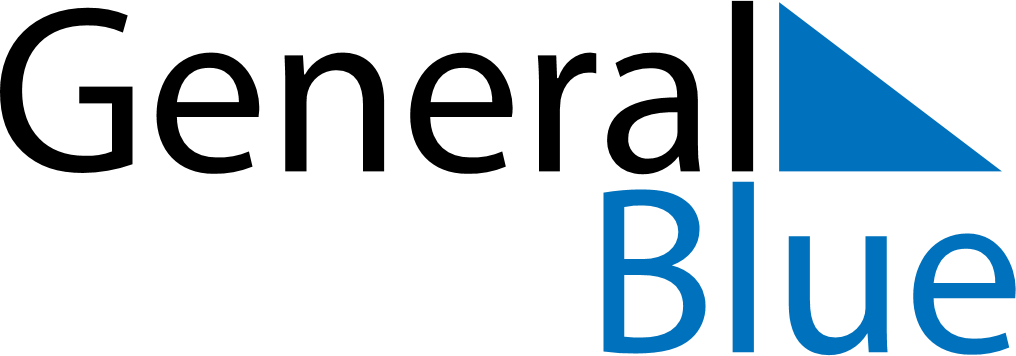 October 2024October 2024October 2024October 2024BrazilBrazilBrazilMondayTuesdayWednesdayThursdayFridaySaturdaySaturdaySunday1234556Election Day7891011121213Our Lady of AparecidaOur Lady of Aparecida14151617181919202122232425262627Election Day28293031